Midterm Review of the International Decade for People of African Descent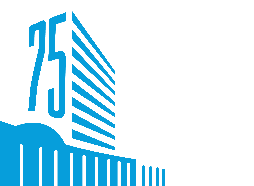 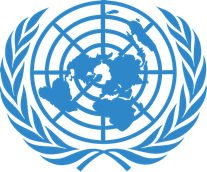 Thursday, 22 July 2021United Nations General Assembly, New YorkProgramme 10:00 – 10:30 Opening Segment H.E. Mr. Volkan BOZKIR, President of the 75th session of the United Nations General AssemblyH.E. Michelle Bachelet, High-Commissioner for Human Rights H.E. Epsy Cambell Barr, Vice-President of Costa RicaMr. AY Young, Young Leaders for the Sustainable Development Goals10:30 – 11:45 Interactive Panel I: Recognition Moderator: Ms. Victoria Ibiwoye, Youth Representative, SDG Education2030 Steering CommitteePanellists: Dr. Michael McEachrane, Co-Founder, European Network of People of African DescentDr. Shola Mos-Shogbamimu, Author and ActivistMs. Dominique Day, Chairperson, Working Group of Experts of People of African DescentMs. Gabriela Ramos, Assistant Director-General, Social and Human Sciences, UNESCO11:45 – 13:00Interactive Panel II: Justice Moderator: Ms. Dorothy Davis, Congressional Black Caucus Representative to ECOSOCPanellists:Ms. Verene A. Shepherd, Vice-Chair of the UN Committee on the Elimination of Racial DiscriminationMs. Opal Tometi, Human Rights Advocate & Social Entrepreneur, Co-creator of #BlackLivesMatterMs. Peggy Hicks, Director, Thematic Engagement, Special Procedures and Right to Development, OHCHRDr. Ahmed Reid, Associate Professor of Caribbean History at Bronx Community College of the City University of New York13:00 – 15:00Break15:00 – 16:30Interactive Panel III: Development Moderator: Prof. Bonny Ibhawoh, Member, UN Expert Mechanism on the Right to DevelopmentPanellists:Ms. Diene Keita, Deputy Executive Director, United Nations Population Fund Ms. Nanjala Nyabola, Non-Resident Fellow NYU Center on International CooperationMs. Ana Barreto, Program Director, Afro-Resistance 